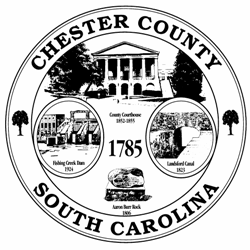            CHESTER COUNTY COUNCIL   SPECIAL CALLED WORKSHOP MEETING                                                 R. Carlisle Roddey Chester County Government Building           		                 1476 J A Cochran Bypass- Conference Room                                                   Monday, September 16th, 2019 at 5:00 PM		               WORKSHOP SESSION MINUTES  Present: Chairman Shane Stuart, Councilman Pete Wilson, Councilman Alex Oliphant, Councilwoman Mary Guy, Councilman Brad Jordan, Councilman Mike Vaughn, County Attorney Joanie Winters, Clerk to Council Karen Lee and Bond Attorney Michael Kozlarek.  Absent: Vice Chairman Joe Branham with prior notification.  1.    Call to Order-Meeting called to order by Chairman Stuart  2.    Discuss appointing members to the Capital Project Sales Tax CommitteeBond Attorney Michael Kozlarek stated County Council adopted a resolution in May of this year that created the capital project sales tax committee for 2019-2020. The City of Chester had thirty days to appoint someone to the commission, the person they chose disqualified themselves and they picked someone else.  The person they choose must live with the city limits of Chester, Councilman Oliphant, believed the person chosen by the City of Chester lives in Rock Hill and asked Chairman Stuart verify if he did. After much discussion Council suggested Sylvia Jennings, Herbie Lutz, Kelvin Moyd and Dan Peach. Only       three can be nominated by the County. The City of Chester has one nominee and that person will nominate the other two, but they must be from another municipality within the County. Council wanted more information on two of the nominees for the County and decided to hold another workshop within the next few weeks.  3.    Adjourn-Councilman Vaughn motioned to adjourn, second by Councilman Jordan.          ____________________________________			      _____________________    K. Shane Stuart, Chairman & County Supervisor	                                    Karen Lee, Clerk to Council Pursuant to the Freedom of Information Act, the Chester News & Reporter, The Herald in Rock Hill, SC, WSOC-TV, Channel 9 Eyewitness News, the Mfg. Housing Institute of SC, WRHI Radio Station, C&N2 News, WCNC News and Capitol Consultants were notified and a notice was posted on the bulletin board at the Chester County Government Building 24 hours prior to the meeting.